МКОУ «Касумкентская СОШ № 2»Отчето проведении праздничных мероприятий, посвящённых празднованию 23 февраля            В школе разработана программа гражданско- патриотического воспитания учащихся школы «Патриоты России». Она определяет содержание и основные пути развития системы патриотического воспитания школьников, ее основных компонентов и направлена на дальнейшее формирование патриотического сознания юного поколения, как важнейшей ценности, одной из основ духовно-нравственного единства общества.           Патриотическое воспитание в школе является составной частью воспитания в целом и представляет систематическую и целенаправленную деятельность руководства школы, педагогического коллектива, родителей учащихся, органов школьного самоуправления, учреждений дополнительного образования по формированию у детей и подростков высокого патриотического сознания, чувства верности своему Отечеству, готовности к выполнению гражданского долга и конституционных обязанностей.Творческие конкурсы:Конкурс военно-патриотической песни «Память сердца»Традиционно 22 февраля в школе прошел конкурс песен среди учащихся 7-11 классов(песни военных лет и современные песни о Великой Отечественной войне).Подведение итогов:1 место -   8  класс2 место -     6 класс3 место -   9  класс ( 7 класс)Конкурс танцев на военную тему среди учащихся 1-6 классов.Подведение итогов:1 место - 2  класс2 место -  5  класс3 место -  4 класс3. Книжная выставка «Никто не забыт, ничто не забыто».     В библиотеке была организована книжная выставка «Они сражались за Родину», которую в течение месяцы смогли увидеть все посетители библиотеки. Библиотекарь школы провела для учащихся 4-х классов библиотечный урок «Этих дней не смолкнет слава». Прошедшие мероприятия способствовали формированию патриотизма и активной гражданской позиции учащихся, сплочению классных коллективов,помогли выявить лидерские качества ребят. Ведь задача школы - не только дать детям знания, но и воспитать в них глубокое убеждение, что они, являясь гражданами своей страны, должны уметь защищать Отечество, любить родину, стать подлинными ее патриотами.Вечная память героям Великой Отечественной войны!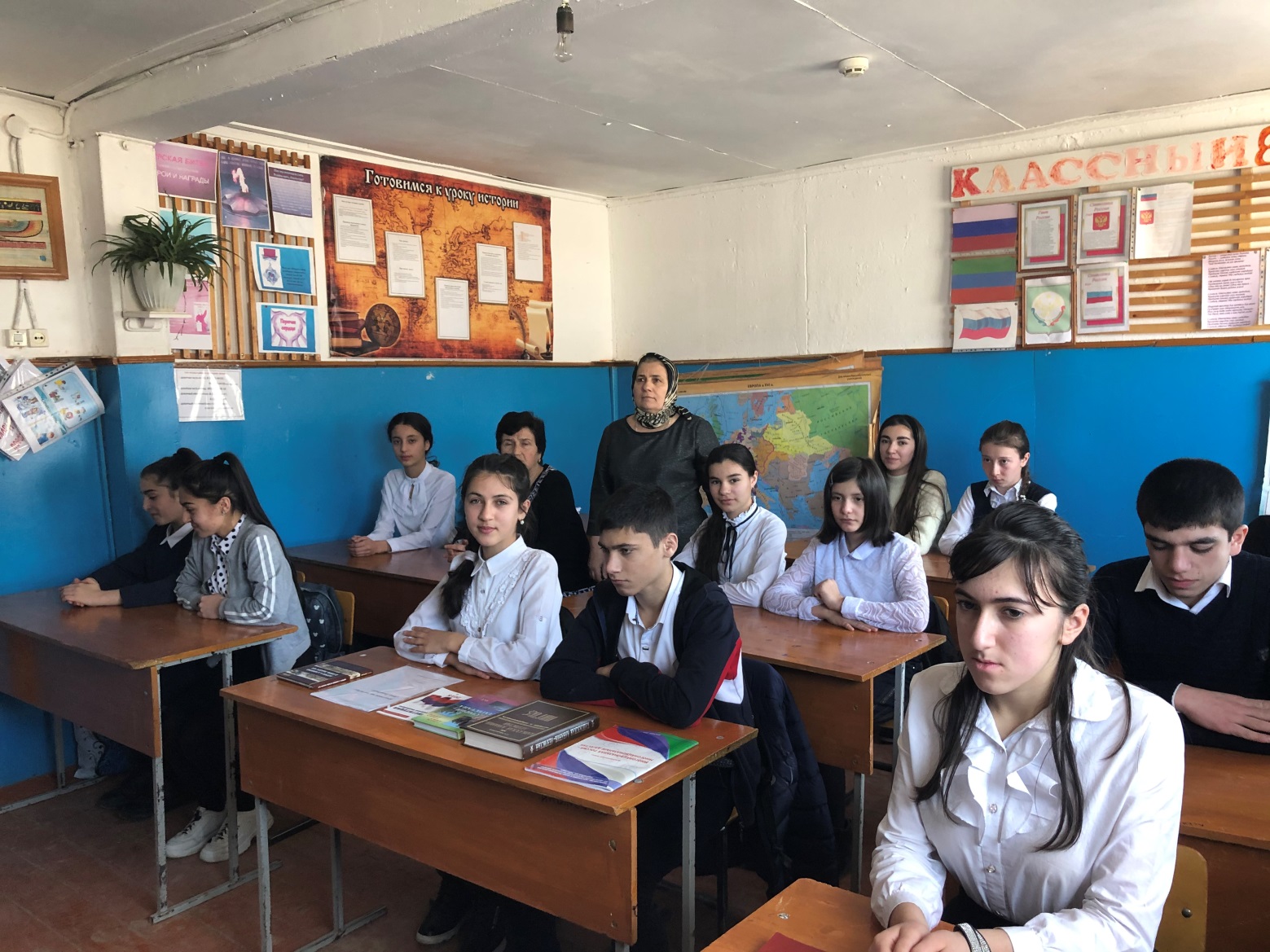 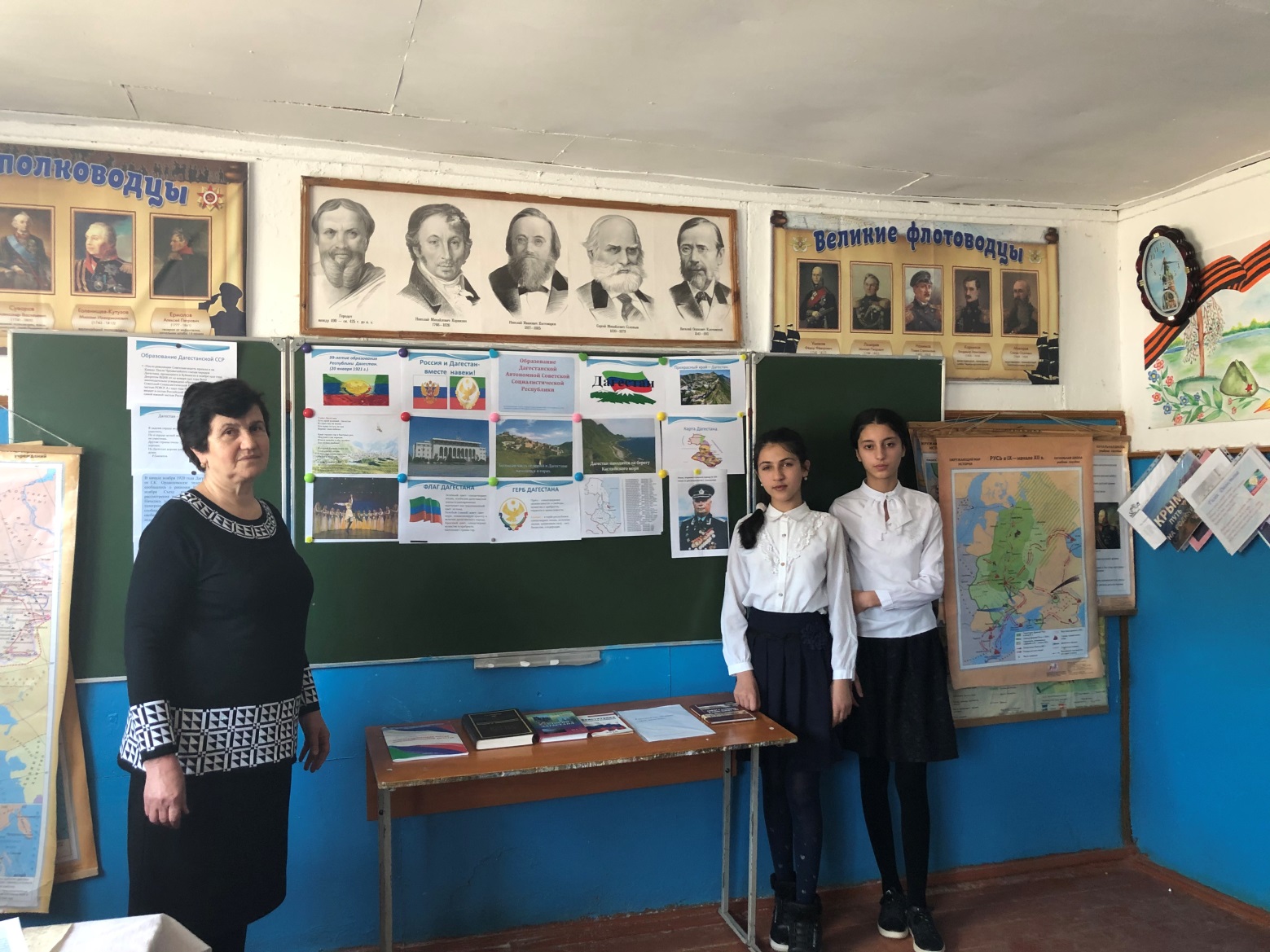 ЗДВР                      Магомедова П.Г